INSERT BUSINESS NAME HERE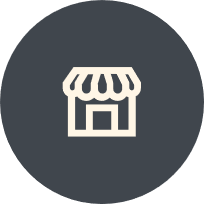 INSERT BUSINESS IMAGE ABOVE (LOGO OR PHOTO) 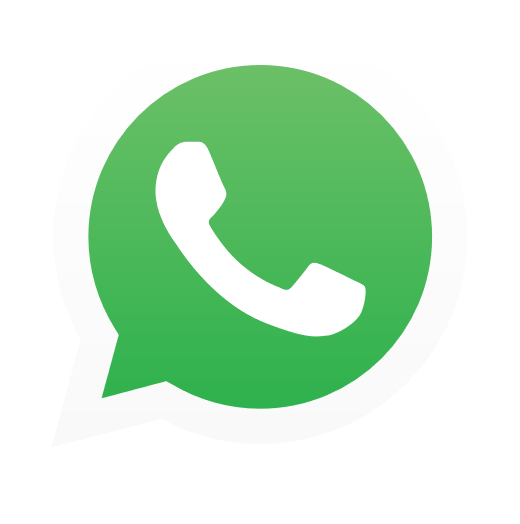 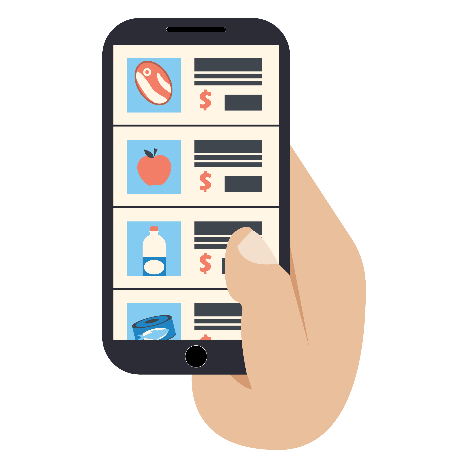 